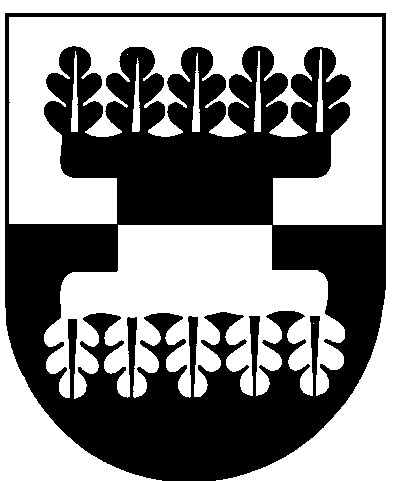 ŠILALĖS RAJONO SAVIVALDYBĖS ADMINISTRACIJOSDIREKTORIUSĮSAKYMASDĖL LĖŠŲ SKYRIMO ŠILALĖS RAJONO ETNINĖS KULTŪROS PLĖTROS PROGRAMOS PARENGIMO IR ĮGYVENDINIMO PRIEMONEI2020 m. gegužės 5 d. Nr. DĮV-393                                                                       ŠilalėVadovaudamasis Lietuvos Respublikos vietos savivaldos įstatymo 29 straipsnio 8 dalies 2 punktu, Šilalės rajono etninės kultūros plėtros programos, patvirtintos Šilalės rajono savivaldybės tarybos 2018 m. kovo 29 d. sprendimu Nr.T1-68 „Dėl Šilalės rajono etninės kultūros plėtros programos patvirtinimo“, 25 punktu ir atsižvelgdamas į Etninės kultūros plėtros programos įgyvendinimo komisijos 2020 m. balandžio 28 d. posėdžio protokolą Nr.T19-14 (2.1):1. S k i r i u  iš Kultūros ugdymo ir etnokultūros puoselėjimo programos (Nr. 5) Šilalės rajono etninės kultūros plėtros programos parengimo ir įgyvendinimo priemonei (05.01.01.01) 6550 Eur:Lietuvos pensininkų sąjungos „Bočiai“ Šilalės rajono bendrijai – 100 Eur – Klojimo teatro „Senelės pasaka“ kūrimui – priemonėms įsigyti.Pajūrio vaikų globos namams – 300 Eur – edukaciniams užsiėmimams „Atrask... save praeities lobiuose... 10“ organizuoti – priemonėms įsigyti, transporto nuomai;Požerės kaimo bendruomenei – 150 Eur – „Sena gali tarnauti ir šiandien“ – medžiagoms edukacijai, lektoriams.Šilalės r. Pajūrio Stanislovo Biržiškio gimnazijai – 300 Eur – „Šok į klumpes“ – instrumentams įsigyti;Šilalės rajono savivaldybės administracijos Bilionių seniūnijai – 700 Eur – plenerui „Šimtmečio veidai ir vaizdai“ organizuoti;Šilalės rajono savivaldybės kultūros centro Kvėdarnos kultūros namams – 500 Eur – edukacinių užsiėmimų ciklui visai šeimai organizuoti;Šilalės rajono savivaldybės kultūros centrui – 500 Eur – „Gegužinės ant ratų“ organizavimui;Šilalės rajono savivaldybės kultūros centro Kaltinėnų kultūros namams – 500 Eur – renginiui „Žemaitijos regiono etnokultūrinė  naktis“ organizuoti (tęstinis);Šilalės rajono savivaldybės kultūros centro Kaltinėnų kultūros namams – 250 Eur – kūrybinių dirbtuvių ciklo „Aš myliu kūrybą“ edukaciniams užsiėmimams (tęstinis);Šilalės rajono savivaldybės kultūros centro Laukuvos kultūros namams – 250 Eur – kūrybinių dirbtuvių ciklo „Kūryba teikia džiaugsmą“ edukaciniams užsiėmimams;Šilalės rajono savivaldybės kultūros centro Pajūralio laisvalaikio salei – 300 Eur – „Po žemaitiška pastoge“ – liaudies tradicijų – nematerialaus kultūros paveldo puoselėjimui;Šilalės rajono savivaldybės kultūros centro Traksėdžio laisvalaikio salei – 500 Eur – Žemaitijos regiono liaudiškos muzikos kapelų šventei-varžytuvėms „Kaip sako mūsų senoliai“ organizuoti;Šilalės rajono savivaldybės viešajai bibliotekai – Šilalės krašto kulinarinio paveldo sklaidai ir puoselėjimui – 1500 Eur – pakartotinam knygos „Pasmuokavuok, kap skane“ leidimui (500 vnt.);Šilalės Vlado Statkevičiaus muziejui – 200 Eur – „Bijotų mokyklai – 85“ – tentams įsigyti (12 vnt.);VšĮ „Kraštomanija“ – 500 Eur – „Istorija kitu kampu“ –fotografijų apie Kvėdarnos parapijos istoriją atspausdinimui, koliažų montavimui, parodai organizuoti.2. Nustatau, kad vykdytojai per 15 darbo dienų nuo informacijos apie skirtas lėšas gavimo pateikia Šilalės rajono savivaldybės administracijos direktoriui tvirtinti programos sąmatos 2 egzempliorius ir paruoštą lėšų finansavimo sutartį (2 egz.). 3. Pavedu Savivaldybės administracijos Buhalterinės apskaitos skyriui pervesti lėšas 1 punkte nurodytiems pareiškėjams pagal sudarytas lėšų finansavimo sutartis.4. Pavedu paskelbti šį įsakymą savivaldybės interneto svetainėje www.silale.lt.Šis įsakymas gali būti skundžiamas Lietuvos Respublikos administracinių bylų teisenos įstatymo nustatyta tvarka Lietuvos administracinių ginčų komisijos Klaipėdos apygardos skyriui (H. Manto g. 37, 92236 Klaipėda) arba Regionų apygardos administracinio teismo Klaipėdos rūmams (Galinio Pylimo g. 9, 91230 Klaipėda) per vieną mėnesį nuo šio įsakymo paskelbimo arba įteikimo suinteresuotam asmeniui dienos.  Administracijos direktorius					          Valdemaras Jasevičius